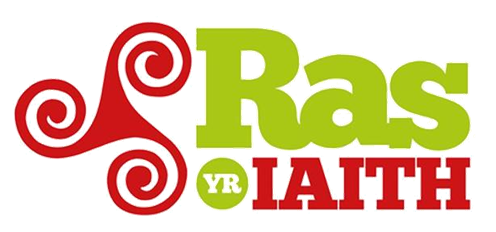 RAS YR IAITH 2016CANLLAWIAU STIWARDIOprydlon | trefnus | cwrtaisBeth yw’r Ras? Os bydd aelod o’r cyhoedd yn holi, ras hwyl (fun run) dros yr iaith Gymraeg yw’r ras. Mae’n agored i bawb. Mae cwmnïau, busnesau, cymdeithasau yn talu £50 i noddi cymal (1km yn y gorffennol). Mae’r elw o’r nawdd yma (a nawdd arall) yn creu Grant Ras yr Iaith. Mae’r grant yma ar gael i bobl lleol wneud cais i hyrwyddo’r iaith Gymraeg.Yswiriant – oes, mae Yswiriant gan Zurich hyd at £10m indemnity.Meddyg – oes, mae meddyg hyd yr holl daith. Ei enw yw’r Dr Richard Edwards, Aberystwyth ac mae’n teithio yn y bws mini sydd tu ôl y rhedwyr.Caniatâd – mae trefnyddion y Ras wedi trafod a derbyn caniatâd i gynnal y digwyddiad gan y Cyngorau Sir a’r Heddlu. Mae hawl gyfreithiol gan unrhyw un i deithio ar y ffyrdd ond rydym wedi cael caniatâd a chefnogaeth yr awdurdodau.Arwyddion – mae arwyddion melyn metal (Ceredigion) foamex (Gwynedd, Conwy, Penfro ond nid Sir Gâr) ar y ffordd fewn i’r trefi ar hyd y Ras er mwyn hysbysu gyrwyr.Arwyddion – mae placard noddwyr lleol cymal y Ras wrth ymyl lle caiff baton y ras ei basio yn eich tref. Rhestrir yma noddwyr lleol. Cefnogwch y noddwyr yma.Cerbydau – mae 3 cerbyd gan y Ras.  Byddwn yn dilyn yr ‘Highway Code’ h.y. yn aros wrth goleuadau traffig, cylchdro etc. Nid ydym yn disgwyl, nac wedi gofyn am hawl i gau ffordd.Y cyntaf yw car sy’n dod gyntaf yn sicrhau bod y route yn glir ac i hysbysu chi fod y Ras ar y ffordd. Enw’r gyrrwr yw Andrew Edwards. Mae’n brofiadol ym maes ralio ceir.Yn dilyn y car mae Fan y Ras sy’n cynnwys uchelseinydd yn chwarae Cân y Ras. Mae Dewi Pws yn y Fan yma yn codi hwyl a chadw trefn y rhedwyr ar ddiwrnod rhif 1 (bu am y tridiau yn y gorffennol). Tu ôl i’r fan mae’r rhedwyr (a’r stiwardiaid rhedeg). Bydd Dic Evans, Prif Stiward rhedeg yn rhedeg yr holl Ras. Gwrandewch ar ei gyngor. Tu ôl iddyn nhw mae Bws Mini y Ras. Mae’r bws yn cario’r meddyg; rhai swyddogion ac unrhyw un sydd angen lifft byr.Selebs – byddai’n dda i’r fan gefn gynnwys ‘seleb’ lleol i’r dref ymwelir â hi.CANLLAWIAUGWISG AC YMDDYGIADRhaid gwisgo siaced llewys hir hi-viz llachar (darperir gan MIC)Angen cwrdd awr cyn y digwyddiad ar y diwrnod i sicrhau fod popeth mewn lle. Byddwch yn gwrtais gydag aelodau’r cyhoedd. Cerwch â llond llaw o daflenni’r Ras i’w dosbarthu os hoffech. Ond peidiwch troi eich cefn ar y route wrth siarad.Wedi i’r Ras orffen dychwelwch eich fests llachar i’ch swyddog lleol.Os yw’n ddiwrnod poeth cerwch â photel ddwr ac eli haul gyda chi. Peidiwch tynnu hunlun (selffi) wrth i’r Ras basio (... oes, mae rhai yn gwneud!). STATWSNid ydym yn cael stopio traffig (ar wahân i’r Stiwardiaid Chapter 8 yn y Gogledd). Ond rydym wedi derbyn caniatâd gan yr Heddlu i reoli’r traffig – gofyn i draffig arafu neu stopio. Chi yw’r boss – cymerwch gyfrifoldeb dros eich patchyn chi. Byddwch yn glir ac assertive ... heb fod yn gas wrth gwrs.Unwaith bydd y Ras wedi pasio eich man stiwardio chi, sicrhewch bod unrhyw bobl y Ras yn saff e.e. croesi ffordd, gwybod lle i fynd etc.DIOGELWCHOs ydych yn stiwardio man newid baton sicrhewch bod carau (lasys) esgidiau plant (ac oedolion!) wedi eu clymu.Byddwch yn ymwybodol o’ch lleoliad – oes ceir wedi pasio, oes goleuadau traffig, oes palmant anwastad; oes twmpathau arafu (speed bumps) ar y ffordd. Os ydych yn sefyll ar gornel lle mae disgwyl i’r Ras droi fewn iddo, byddwch yn barod i arwyddo wrth y Fan lle i droi. Bydd y gyrwyr wedi gwneud ‘recce’ o’r route ac yn dilyn map, ond mae’n werth dangos yn amlwg lle mae angen iddynt droi.Mae pob lleoliad newid baton km wedi ei ddewis fel bod lle i bobl parcio ceir gerllaw, lle i’r rhedwyr sefyll ac aros yn saff ac, os yn bosib, lle i Fan y Ras dynnu fewn. Ond os ydych ar fan newid baton cadwch y rhedwyr disgwylgar oddi ar y ffordd. Gwnewch le i’r Fan.Mae cyfrifoldeb arnoch i sicrhau eich bod chi hefyd yn saff.CYSWLLTOs oes problem fawr, ffoniwch Siôn Jobbins, Cadeirydd y Ras. Bydd yn y Fan. 07815 85 78 21.Meddyg, Dr Richard Edwards  07974896214Bydd eich pwyllgor lleol yn rhoi rhif ffôn y Prif Stiward lleol i chi.Ar ran Ras yr Iaith hoffem ddiolch o galon yn fawr i chi am ‘sefyll yn y bwlch!’ Hebddoch chi ni fyddai’n bosib cynnal Ras yr Iaith a byddai’n hiaith a’n gwlad yn dlotach a llai ffit!Siôn Jobbins07815 85 78 21